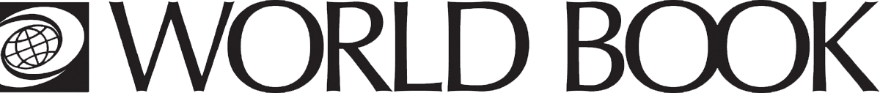 Early Peoples Activity Sheet:
Ancient RomansGo to https://www.worldbookonline.com 
Enter login details
Click eBook icon and search for Early Peoples. Click title: Ancient Romans.Physical features and backgroundWhat is the name of the river than runs through the city of Rome?When was the city of Rome founded?Read the section on The Founding of Rome on page 5. Look at the bronze sculpture beneath it. Explain what the sculpture is depicting? Looking at the dates the sculpture is thought to be made. Is this a primary or secondary source? According to the legend of the founding of Rome, where does Rome get its name from? Look at the Timeline of Rome, also on page 5. When was the Roman Empire at its greatest size? Name the several groups of people living on the Italian peninsula during the first millennium B.C.? Describe the landscape that early Rome was built on? Using the Glossary, explain who the Etruscans were? Tarquin the Proud, an Etruscan King who ruled the city was overthrown. What was set up instead of appointing another king? How did Rome’s expansion begin? What were the Punic Wars and who were they fought against? How did Rome rule its overseas territories? Role of key groups and individuals in societyWho was Julius Caesar? Why was Julius Caesar assassinated? How did Julius Caesar’s death result in the end of the Republic? Who was Octavian? What was the Pax Romana? Who was the senate? Who were the consuls? How did they prevent consuls from becoming too powerful? What was the duty of the consuls? In Imperial Rome, who held supreme authority? Patricians and PlebeiansWhat is the difference between Patricians and Plebeians? What was the Conflict of Orders? Who were the Tribunes? How did the plebeians gain the right to hold public and religious offices? Using the search tool or index to find the answer, what was the Law of the Twelve Tables? Define these different social groups? CitizensNon-citizensSlavesWomenWhat was the role of women in society? What rights did women hold by the end of the Republic? What type of work did women in lower classes perform? Who were the Vestal Virgins?Slaves and freed slavesWho were slaves? How were slaves freed? What was life like for a slave? Who was Spartacus? What evidence is there of slaves in ancient Rome? Give an example.Warfare:What was the difference between the soldiers under the Republic and under the Emperors?What was the legion?What was a legionary required to carry during campaigns?What armour was used by legionaries?Law:When did the Romans establish their first written law and what is it known as?What prompted the establishment of written law in Rome?Who enforced Roman law?How did an offender’s social status determine their punishment?What source tell us much of what we know about the Roman legal system?Religion:Who was the Roman’s chief god? What influence did Greek gods and goddesses have on Roman religion? Name one Roman god or goddess and explain what their role was and how they were similar to Greek gods/goddesses? Ancient Romans had many gods and goddesses they believed represented many different parts of life. Give an example of an everyday god? Name the four main groups of priests.Everyday life: Describe the houses ordinary Romans lived in. Name one activity Romans did for entertainment/leisure. Pompeii What is the significance of Pompeii?Define the Roman terms for sections of private houses excavated in Pompeii? Domus; Imluvium; Tablinum; Peristyle; Triclinium.Describe the houses of the wealthy in Pompeii.Explain the structure of a Roman family.Whose consent was required before marriage?Explain education in Ancient Rome?Clothing: What was the basic garment worn by Roman men of all classes?What was the most common material for clothing?What was the formal dress for Roman male citizens?What did coloured togas indicate? Who could not wear togas?What do statues from Roman times tell us about Roman fashion?What was the women’s version of the tunic? What was the basic diet of ordinary Romans?List the types of foods imported into Rome and where they came from. What were the types of food Romans ate and what does where the food came from tell us about the Roman Empire? 